Lesson 1 Small Group Practice				Name___________________Given the equation, identify the constant of proportionality. Given the graph below, identify the constant, k, and represent the proportion with an equation.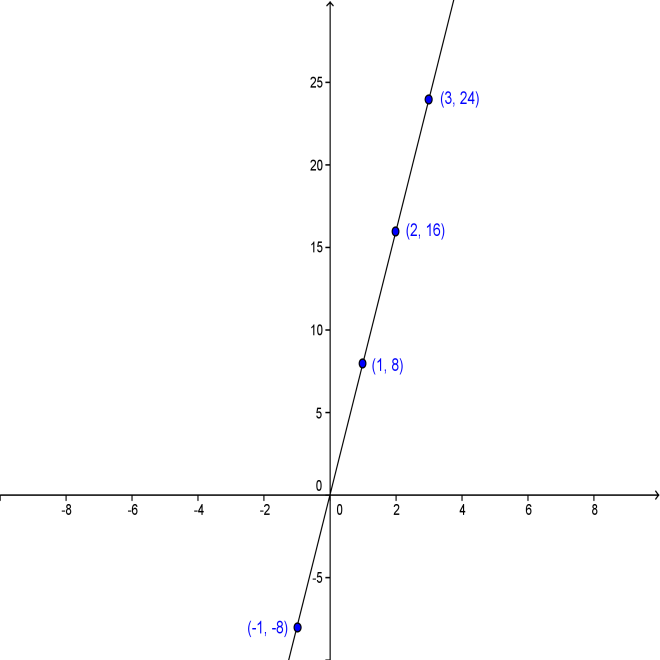 Solve:	Ana can buy 3 loaves of bread for $4.50. How many loaves can she buy with $15?A map has a scale where 1 inch = 12 miles.  How many inches will represent a distance of 72 miles?Lesson 1 Small Group Practice – KEYk = 3k = 8y = 8xx = 2010 loaves6 inches